The Business Model CanvasDesigned for:Designed by: 	Date:	Version:Key PartnersKey ActivitiesValue PropositionsCustomer RelationshipsCustomer SegmentsWho are our Key Partners? Who are our key suppliers?Which Key Resources are we acquairing from partners? Which Key Activities do partners perform?motivations for partnerships Optimization and economy Reduction of risk and uncertaintyAcquisition  of particular resources and activitiesWhat Key Activities do our Value Propositions require? Our Distribution Channels?Customer Relationships?Revenue streams?catergories Production Problem Solving Platform/NetworkWhat value do we deliver to the customer? Which one of our customer’s problems  are we helping to solve?What bundles of products and services are we offering to each Customer Segment?Which customer needs are we satisfying?characteristics Newness Performance Customization“Getting the Job Done” DesignBrand/StatusPriceCost Reduction Risk Reduction Accessibility Convenience/UsabilityWhat type of relationship does each of our Customer Segments expect us to establish and maintain with them?Which ones have we established?How are they integrated with the rest of our business model?How costly are they?examplesPersonal assistanceDedicated  Personal AssistanceSelf-Service Automated Services CommunitiesCo-creationFor whom are we creating value?Who are our most important customers?Mass Market Niche Market Segmented DiversifiedMulti-sided PlatformKey ResourcesChannelsWhat Key Resources do our Value Propositions require? Our Distribution Channels? Customer Relationships? Revenue Streams?types of resourcesPhysicalIntellectual (brand patents,  copyrights, data) HumanFinancialThrough  which Channels do our Customer Segments want to be reached?How are we reaching them now? How are our Channels integrated? Which ones work best?Which ones are most cost-efficient?How are we integrating them with customer routines?channel phases1. AwarenessHow do we raise awareness about our company’s products and services?2. EvaluationHow do we help customers evaluate our organization’s Value Proposition?3. PurchaseHow do we allow customers to purchase specific products and services?4. DeliveryHow do we deliver a Value Proposition to customers?5. After salesHow do we provide post-purchase customer support?Cost StructureRevenue StreamsWhat are the most important costs inherent in our business  model? Which Key Resources are most expensive?Which Key Activities are most expensive?is your business moreCost Driven (leanest cost structure, low price value proposition, maximum automation, extensive outsourcing) Value Driven (focused on value creation, premium  value proposition)For what value are our customers really willing  to pay? For what do they currently pay?How are they currently paying? How would they prefer to pay?How much does each Revenue Stream contribute to overall revenues?sample characteristicsFixed Costs (salaries, rents, utilities) Variable costsEconomies of scaleEconomies of scopetypesAsset sale Usage fee Subscription FeesLending/Renting/LeasingLicensing Brokerage fees AdvertisingfixeD pricingList PriceProduct feature  dependent Customer segment dependentVolume dependentDynamic pricingNegotiation (bargaining) Yield ManagementReal-time-MarketDesigneD by: Business  Model  Foundry AGThe makers of Business Model Generation and StrategyzerThis work is licensed under  the Creative  Commons Attribution-Share Alike 3.0 Unported License. To view a copy of this license, visit:http://creativecommons.org/licenses/by-sa/3.0/ or send a letter to Creative  Commons,  171 Second Street,  Suite 300, San Francisco,  California,  94105, USA.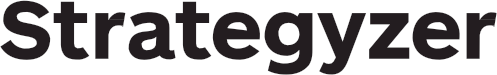 strategyzer.com